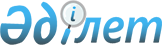 Об утверждении регламентов государственных услуг
					
			Утративший силу
			
			
		
					Постановление Кызылординского областного акимата от 07 марта 2014 года N 516. Зарегистрировано Департаментом юстиции Кызылординской области 17 апреля 2014 года за N 4637. Утратило силу постановлением Кызылординского областного акимата от 13 ноября 2014 года N 759      Сноска. Утратило силу постановлением Кызылординского областного акимата от 13.11.2014 N 759 (вводится в действие со дня подписания).

      В соответствии с Законом Республики Казахстан от 23 января 2001 года "О местном государственном управлении и самоуправлении в Республике Казахстан" и Законом Республики Казахстан от 15 апреля 2013 года "О государственных услугах" акимат Кызылординской области ПОСТАНОВЛЯЕТ:

      1. Утвердить прилагаемые:

      регламент государственной услуги "Присвоение спортивных разрядов и категорий: кандидат в мастера спорта, первый спортивный разряд, тренер высшего и среднего уровня квалификации первой категории, инструктор-спортсмен высшего уровня квалификации первой категории, методист высшего и среднего уровня квалификации первой категории, судья по спорту первой категории";

      регламент государственной услуги "Присвоение спортивных разрядов и категорий: второй и третий, первый, второй и третий юношеские, тренер высшего и среднего уровня квалификации второй категории, инструктор-спортсмен высшего уровня квалификации второй категории, методист высшего и среднего уровня квалификации второй категории, судья по спорту".

      2. Контроль за исполнением настоящего постановления возложить на заместителя акима Кызылординской области Альназарову А.Ш.

      3. Настоящее постановление вводится в действие по истечении десяти календарных дней после дня первого официального опубликования, но не ранее введения в действие постановления Правительства Республики Казахстан от 19 февраля 2014 года N 118 "Об утверждении стандартов государственных услуг в сфере физической культуры и спорта, оказываемых Агентством Республики Казахстан по делам спорта и физической культуры, местными исполнительными органами в сфере физической культуры и спорта и о внесении изменений в некоторые решения Правительства Республики Казахстан". 

 Регламент государственной услуги "Присвоение спортивных разрядов и категорий: кандидат в мастера спорта, первый спортивный разряд, тренер высшего и среднего уровня квалификации первой категории, инструктор-спортсмен высшего уровня квалификации первой категории, методист высшего и среднего уровня квалификации первой категории, судья по спорту первой категории"
1. Общие положения      1. Наименование услугодателя: местные исполнительные органы по вопросам физической культуры и спорта области (государственное учреждение "Управление физической культуры и спорта Кызылординской области" (далее – услугодатель)).

      Прием заявлений и выдача результатов оказания государственной услуги осуществляются через:

      1) филиал Республиканского государственного предприятия "Центр обслуживания населения" по Кызылординской области, его отделы и отделения (далее - Центр).

 2. Форма оказания государственной услуги: бумажная.      3. Результат государственной услуги – выписка из приказа о присвоении спортивного звания, разряда спортсменам, о присвоении категории тренерам, методистам, инструкторам-спортсменам, о присвоении судейской категории по спорту (далее - выписка).

      4. Государственная услуга оказывается бесплатно.

 2. Описание порядка действий структурных подразделений (работников) услугодателя и взаимодействия с центром обслуживания населения в процессе оказания государственной услуги      5. Основание для начала процедуры (действия) по оказанию государственной услуги: предоставление услугополучателем (либо его представителем по доверенности) заявления согласно приложению 1 к стандарту государственной услуги "Присвоение спортивных разрядов и категорий: кандидат в мастера спорта, первый спортивный разряд, тренер высшего и среднего уровня квалификации первой категории, инструктор-спортсмен высшего уровня квалификации первой категории, методист высшего и среднего уровня квалификации первой категории, судья по спорту первой категории" (далее – стандарт), утвержденного постановлением Правительства Республики Казахстан от 19 февраля 2014 года N 118 в Центр.

      6. Содержание каждой процедуры (действия), входящей в состав процесса оказания государственной услуги, длительность их выполнения:

      1) услугополучатель (либо его представитель по доверенности) предоставляет в Центр документы согласно пункта 9 стандарта;

      2) работник Центра регистрирует документы, выдает услугополучателю (либо его представителю по доверенности) расписку о приеме соответствующих документов с указанием:

      номера и даты приема запроса;

      вида запрашиваемой государственной услуги;

      количества и название приложенных документов;

      даты (времени) и места выдачи документов;

      фамилии, имени, отчества работника Центра, принявшего заявление на оформление документов;

      фамилии, имени, отчества услугополучателя, фамилии, имени, отчества представителя услугополучателя, и их контактные телефоны либо в случае предоставления услугополучателем неполного пакета документов согласно перечню, предусмотренному пунктом 9 стандарта, отказывает в приеме заявления и выдает расписку по форме согласно приложению 5 к стандарту (не более пятнадцати минут);

      работник Центра получает письменное согласие на использование сведений, составляющих охраняемую законом тайну, содержащихся в информационных системах, при оказании государственных услуг, если иное не предусмотрено законами Республики Казахстан;

      3) работник накопительного отдела Центра перенаправляет документы услугодателю (в течение одного рабочего дня, не входит в срок оказания государственной услуги);

      4) сотрудник канцелярии услугодателя регистрирует и предоставляет документы руководителю услугодателя (не более пятнадцати минут);

      5) руководитель услугодателя рассматривает и направляет документы исполнителю (не более пятнадцати минут);

      6) исполнитель рассматривает документы и вносит на рассмотрение комиссии (в течение десяти календарных дней);

      7) комиссия рассматривает документы и рекомендует услугодателю о присвоении разрядов и категорий (в течение пятнадцати календарных дней);

      8) исполнитель на основании протокола комиссии подготавливает проект приказа и выписку, предоставляет руководителю услугодателя (в течение одного рабочего дня);

      9) руководитель услугодателя подписывает приказ и выписку, направляет сотруднику канцелярии (не более пятнадцати минут);

      10) сотрудник канцелярии регистрирует и направляет выписку в Центр (в течение одного рабочего дня);

      11) работник Центра регистрирует и выдает выписку услугополучателю (либо его представителю по доверенности) (не более пятнадцати минут).

 3. Описание порядка взаимодействия структурных подразделений (работников) услугодателя в процессе оказания государственной услуги      7. Перечень структурных подразделений (работников) услугодателя, которые участвуют в процессе оказания государственной услуги:

      1) работник Центра;

      2) работник накопительного отдела Центра;

      3) сотрудник канцелярии услугодателя;

      4) руководитель услугодателя;

      5) исполнитель;

      6) комиссия.

      8. Описание последовательности процедур (действий) между структурными подразделениями (работниками) с указанием длительности каждой процедуры (действия) приведено в приложении 1 к настоящему регламенту.

      9. Описание последовательности процедур (действий) приведено в блок-схеме прохождения каждого действия (процедуры) с указанием длительности каждой процедуры (действия) согласно приложению 2 к настоящему регламенту.

 4. Ответственность должностных лиц, оказывающих государственные услуги      10. Ответственными лицами за оказание государственной услуги являются руководители услугодателя и Центра (далее – должностные лица).

      Должностные лица несут ответственность за реализацию оказания государственной услуги в установленные сроки в соответствии с законодательством Республики Казахстан.

      11. Обжалование действий (бездействий) по вопросам оказания государственной услуги производится в соответствии с разделом 3 стандарта.

      12. Номер контактного телефона для получения информации об услуге, также в случае необходимости оценки (в том числе обжалования) их качества: 8 (7242) 23-05-71, единого контакт-центра: (1414). 

 Описание последовательности процедур (действий между структурными подразделениями (работниками) с указанием длительности каждой процедуры (действия) Блок - схема описания последовательности процедур (действий) прохождения каждого действия (процедуры) с указанием длительности каждой процедуры (действия)  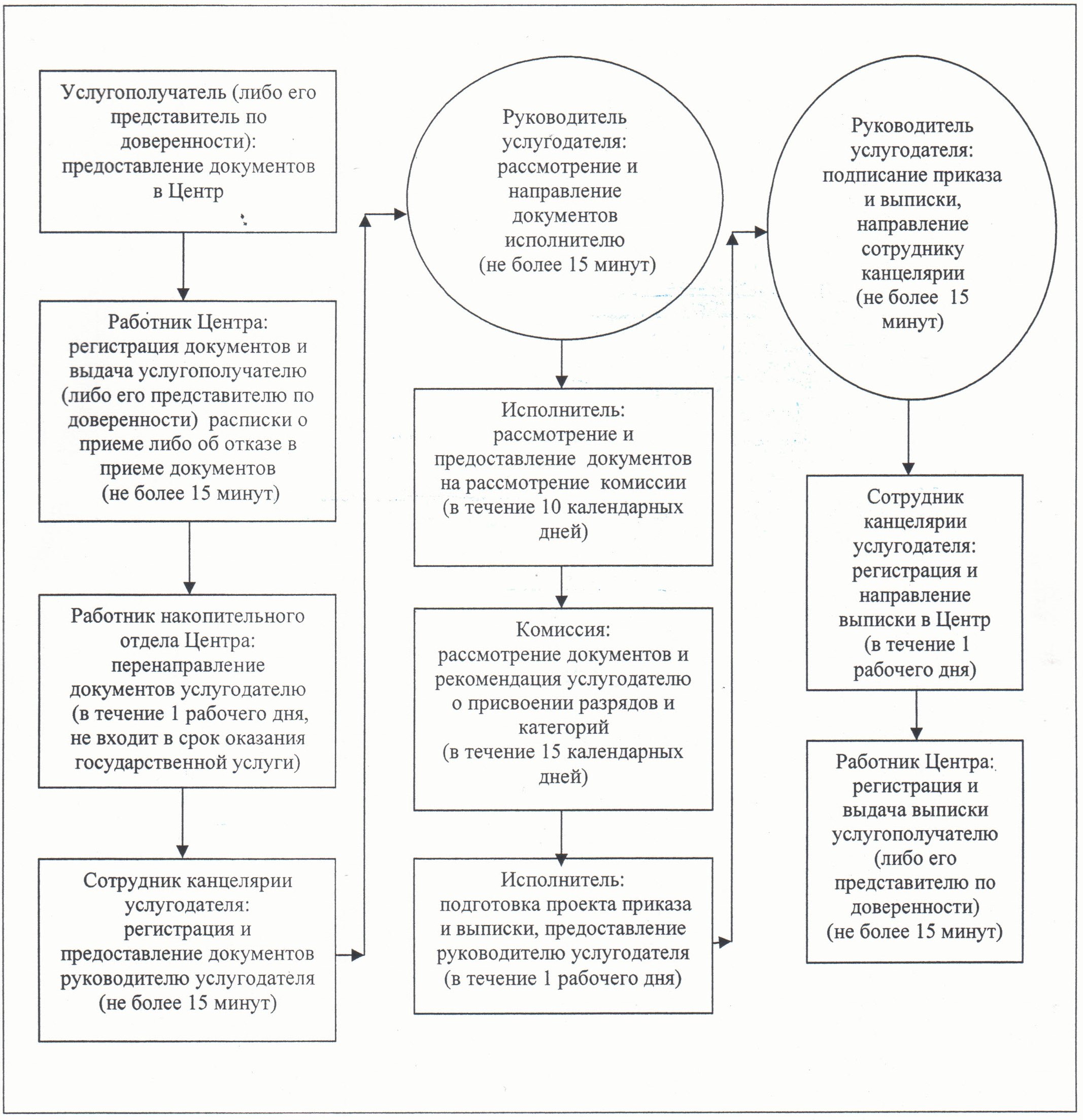  Регламент государственной услуги "Присвоение спортивных разрядов и категорий: второй и третий, первый, второй и третий юношеские, тренер высшего и среднего уровня квалификации второй категории, инструктор-спортсмен высшего уровня квалификации второй категории, методист высшего и среднего уровня квалификации второй категории, судья по спорту"
1. Общие положения      1. Наименование услугодателя: местные исполнительные органы по вопросам физической культуры и спорта районов, города областного значения (отделы физической культуры и спорта районов, города областного значения (далее - услугодатель)).

      Прием заявлений и выдача результатов оказания государственной услуги осуществляются через:

      1) филиал Республиканского государственного предприятия "Центр обслуживания населения" по Кызылординской области, его отделы и отделения (далее - Центр).

      2. Форма оказания государственной услуги: бумажная.

      3. Результат государственной услуги – выписка из приказа о присвоении спортивного звания, разряда спортсменам, о присвоении категории тренерам, методистам, инструкторам-спортсменам, о присвоении судейской категории по спорту (далее - выписка).

      4. Государственная услуга оказывается бесплатно.

 2. Описание порядка действий структурных подразделений (работников) услугодателя и взаимодействия с центром обслуживания населения в процессе оказания государственной услуги      5. Основание для начала процедуры (действия) по оказанию государственной услуги: предоставление услугополучателем (либо его представителем по доверенности) в Центр заявления согласно приложению 1 к стандарту государственной услуги "Присвоение спортивных разрядов и категорий: второй и третий, первый, второй и третий юношеские, тренер высшего и среднего уровня квалификации второй категории, инструктор-спортсмен высшего уровня квалификации второй категории, методист высшего и среднего уровня квалификации второй категории, судья по спорту" (далее – стандарт), утвержденного постановлением Правительства Республики Казахстан от 19 февраля 2014 года N 118.

      6. Содержание каждой процедуры (действия), входящей в состав процесса оказания государственной услуги, длительность их выполнения:

      1) услугополучатель (либо его представитель по доверенности) предоставляет в Центр документы согласно пункта 9 стандарта;

      2) работник Центра регистрирует документы, выдает услугополучателю (либо его представителю по доверенности) расписку о приеме соответствующих документов с указанием:

      номера и даты приема запроса;

      вида запрашиваемой государственной услуги;

      количества и название приложенных документов;

      даты (времени) и места выдачи документов;

      фамилии, имени, отчества работника Центра, принявшего заявление на оформление документов;

      фамилии, имени, отчества услугополучателя, фамилии, имени, отчества представителя услугополучателя, и их контактные телефоны либо в случае предоставления услугополучателем неполного пакета документов согласно перечню, предусмотренному пунктом 9 стандарта, отказывает в приеме заявления и выдает расписку по форме согласно приложению 4 к стандарту (не более пятнадцати минут);

      работник Центра получает письменное согласие на использование сведений, составляющих охраняемую законом тайну, содержащихся в информационных системах, при оказании государственных услуг, если иное не предусмотрено законами Республики Казахстан;

      3) работник накопительного отдела Центра перенаправляет документы услугодателю (в течение одного рабочего дня, не входит в срок оказания государственной услуги);

      4) сотрудник канцелярии услугодателя регистрирует и предоставляет документы руководителю услугодателя (не более пятнадцати минут);

      5) руководитель услугодателя рассматривает и направляет документы исполнителю (не более пятнадцати минут);

      6) исполнитель рассматривает документы и вносит на рассмотрение комиссии (в течение десяти календарных дней);

      7) комиссия рассматривает документы и рекомендует услугодателю о присвоении разрядов и категорий (в течение пятнадцати календарных дней);

      8) исполнитель на основании протокола комиссии подготавливает проект приказа и выписку, предоставляет руководителю услугодателя (в течение одного рабочего дня);

      9) руководитель услугодателя подписывает приказ и выписку, направляет сотруднику канцелярии (не более пятнадцати минут);

      10) сотрудник канцелярии регистрирует и направляет выписку в Центр (в течение одного рабочего дня);

      11) работник Центра регистрирует и выдает выписку услугополучателю (либо его представителю по доверенности) (не более пятнадцати минут).

 3. Описание порядка взаимодействия структурных подразделений (работников) услугодателя в процессе оказания государственной услуги      7. Перечень структурных подразделений (работников) услугодателя, которые участвуют в процессе оказания государственной услуги:

      1) работник Центра;

      2) работник накопительного отдела Центра;

      3) сотрудник канцелярии услугодателя;

      4) руководитель услугодателя;

      5) исполнитель;

      6) комиссия.

      8. Описание последовательности процедур (действий) между структурными подразделениями (работниками) с указанием длительности каждой процедуры (действия) приведено в приложении 1 к настоящему регламенту.

      9. Описание последовательности процедур (действий) приведено в блок-схеме прохождения каждого действия (процедуры) с указанием длительности каждой процедуры (действия) согласно приложению 2 к настоящему регламенту.

 4. Ответственность должностных лиц, оказывающих государственные услуги      10. Ответственными лицами за оказание государственной услуги являются руководители услугодателя и Центра (далее – должностные лица).

      Должностные лица несут ответственность за реализацию оказания государственной услуги в установленные сроки в соответствии с законодательством Республики Казахстан.

      11. Обжалование действий (бездействий) по вопросам оказания государственной услуги производится в соответствии с разделом 3 стандарта.

      12. Номер контактного телефона для получения информации об услуге, также в случае необходимости оценки (в том числе обжалования) их качества: 8 (7242) 23-05-71, единого контакт-центра: (1414). 

 Описание последовательности процедур (действий между структурными подразделениями (работниками) с указанием длительности каждой процедуры (действия) Блок - схема описания последовательности процедур (действий) прохождения каждого действия (процедуры) с указанием длительности каждой процедуры (действия)  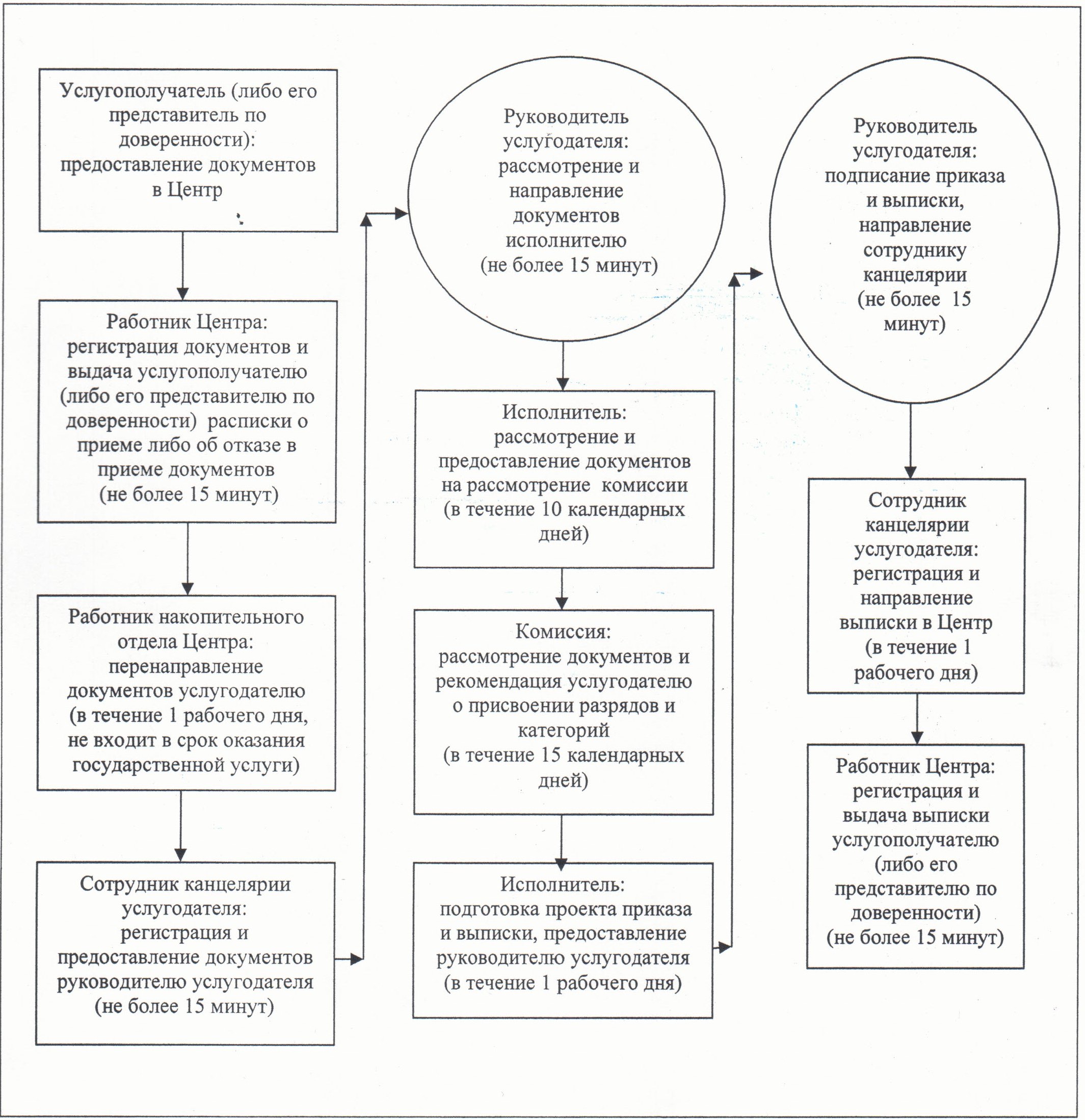 
					© 2012. РГП на ПХВ «Институт законодательства и правовой информации Республики Казахстан» Министерства юстиции Республики Казахстан
				Аким Кызылординской области

К. Кушербаев

Утвержден
постановлением акимата Кызылординской области
от "7" марта 2014 года N 516Приложение 1
к регламенту государственной услуги
"Присвоение спортивных разрядов и категорий:
кандидат в мастера спорта, первый спортивный разряд,
тренер высшего и среднего уровня квалификации
первой категории, инструктор-спортсмен
высшего уровня квалификации первой категории,
методист высшего и среднего уровня квалификации
первой категории, судья по спорту первой категории"1

Номер действия (хода, потока работ)

1

2

3

4

5

6

7

8

9

10

2

Наименование структурных подразделений

Работник

Центра

Работник накопительного отдела Центра

Сотрудник канцелярии услугодателя

Руководитель услугодателя

Исполнитель

Комиссия

Исполни тель

Руководитель  услугодателя

Сотрудник канцелярии услугодателя

Работник Центра

3

Наименование действий (процесса, процедуры, операции) и их описание

регистрирует

документы

перенаправ ляет документы услугодателю

регистрирует документы

рассматривает документы

рассматривает документы

рассматривает документы

на основании протокола подготаливает проект приказа и выписку

подписывает приказ и выписку

регистрирует выписку

регистрирует выписку

4

Форма завершения (данные, документ, организационно-распорядительное решение)

выдает услугополучателю (либо его представителю по доверенности) расписку о приеме либо об отказе в приеме документов

перенаправ ляет документы услугодателю

предоставляет документы руководителю услугодателя

направляет исполнителю

предоставляет документы на рассмотрение комиссии

рекомендует услугодателю о присвоении разрядов и категорий

предоставляет руководителю услугодателя 

направляет сотруднику канцелярии

направляет выписку в Центр

выдает выписку услугополучателю (либо его представителю по доверенности)

5

Срок исполнения

не более 15 минут

в течение 1 рабочего дня

(не входит в срок оказания государственной услуги)

не более 15 минут

не более 15 минут

в течение

10 календарных дней

в течение 15 календарных дней

в течение 1 рабочего дня

не более 15 минут

в течение 1 рабочего дня

не более 15 минут

Приложение 2
к регламенту государственной услуги
"Присвоение спортивных разрядов и категорий:
кандидат в мастера спорта, первый спортивный
разряд, тренер высшего и среднего уровня
квалификации первой категории, инструктор-спортсмен
высшего уровня квалификации первой категории,
методист высшего и среднего уровня квалификации
первой категории, судья по спорту первой категории"Утвержден
постановлением акимата Кызылординской области
от "7" марта 2014 года N 516Приложение 1
к регламенту государственной услуги
"Присвоение спортивных разрядов и категорий:
второй и третий, первый, второй и третий
юношеские, тренер высшего и среднего
уровня квалификации второй категории,
инструктор-спортсмен высшего уровня
квалификации второй категории, методист
высшего и среднего уровня квалификации
второй категории, судья по спорту"1

Номер действия (хода, потока работ)

1

2

3

4

5

6

7

8

9

10

2

Наименование структурных подразделений

Работник

Центра

Работник накопительного отдела Центра

Сотрудник канцелярии услугодателю

Руководитель услугодателя

Исполнитель

Комиссия

Исполнитель

Руководитель услугодателя

Сотрудник канцелярии услугодателя

Работник Центра

3

Наименование действий (процесса, процедуры, операции) и их описание

регистрирует

документы

перенаправ ляет документы услугодателю

регистрирует документы

рассматривает документы

рассматривает документы

рассматривает документы

на основании протокола подготавливает проект приказа и выписку

подписывает приказ и выписку

регистрирует выписку

регистрирует выписку

4

Форма завершения (данные, документ, организационно-распорядительное решение)

выдает услугополучателю (либо его представителю по доверенности) расписку о приеме либо 

об отказе в приеме документов

перенаправ ляет документы услугодателю

предоставляет документы руководителю услугодателя

направляет исполнителю

предоставляет документы на рассмотрение комиссии

рекомендует услугодателю о присвоении разрядов и категорий

предоставляет руководителю услугодателя 

направляет сотруднику канцелярии

направляет выписку в Центр

выдает выписку услугополучателю (либо его представителю по доверенности)

5

Срок исполнения

не более 15 минут

в течение 1 рабочего дня

(не входит в срок оказания государственной услуги)

не более 15 минут

не более 15 минут

в течение 10 календарных дней

в течение 15 календарных дней

в течение 1 рабочего дня

не более 15 минут

в течение 1 рабочего дня

не более 15 минут

Приложение 2
к регламенту государственной услуги
"Присвоение спортивных разрядов и категорий:
второй и третий, первый, второй и третий
юношеские, тренер высшего и среднего уровня
квалификации второй категории, инструктор-спортсмен
высшего уровня квалификации второй категории,
методист высшего и среднего уровня квалификации
второй категории, судья по спорту"